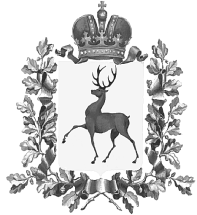 Администрация городского округаНавашинский Нижегородской областиПОСТАНОВЛЕНИЕ14.04.2023                                                                                                                     № 366Об утверждении комплексного межведомственного плана мероприятий по профилактике безнадзорности и правонарушений несовершеннолетних городского округа Навашинский Нижегородской области на 2023-2025 годыВ целях реализации государственной политики по защите интересов и прав детей, а также создания условий для успешной социализации (ресоциализации) несовершеннолетних, формирования у них готовности к саморазвитию, самоопределению и ответственному отношению к своей жизни, а также совершенствования системы профилактики правонарушений несовершеннолетних, в соответствии с Распоряжением Правительства Нижегородской области от 30.12.2022 г. №1685-р «Об утверждении межведомственного плана мероприятий по профилактике безнадзорности и правонарушений несовершеннолетних Нижегородской области на 2023-2025 годы», администрация городского округа Навашинский Нижегородской  области п о с т а н о в л я е т:1. Утвердить прилагаемый комплексный межведомственный план мероприятий по профилактике безнадзорности и правонарушений несовершеннолетних городского округа Навашинский Нижегородской области на 2023–2025 годы (далее – План).2. Рекомендовать органам и учреждениям системы профилактики безнадзорности и правонарушений несовершеннолетних городского округа Навашинский Нижегородской области (далее - субъекты системы профилактики) осуществлять мероприятия в соответствии с Планом.3. Начальнику управления образования администрации городского округа Навашинский Нижегородской области Н.Н.Герасимову, начальнику управления культуры, спорта и молодежной политики администрации городского округа Навашинский Нижегородской области Е.А.Ерышевой, предоставлять в комиссию по делам несовершеннолетних и защите их прав при администрации городского округа Навашинский Нижегородской области (далее – Комиссия, КДНиЗП) информацию о реализации проводимых мероприятий в срок до 15 января 2024 года.4. Рекомендовать директору ГКУ НО «Управление социальной защиты населения городского округа Навашинский» М.Л.Пичугину, главному врачу ГБУЗ НО «Навашинская центральная районная больница» С.Н.Тарасовой, начальнику МО МВД России «Навашинский» подполковнику полиции А.Н.Кузьмину и иным субъектам системы профилактики (ответственным исполнителям мероприятий указанным в плане), предоставить в Комиссию информацию о реализации проводимых мероприятий в срок до 15 января 2024 года.5. Организационному отделу администрации городского округа Навашинский обеспечить размещение настоящего постановления на официальном сайте органов местного самоуправления городского округа Навашинский Нижегородской области в информационно-телекоммуникационной сети «Интернет» и опубликование в официальном вестнике – приложении к газете «Приокская правда».6. Контроль за исполнением настоящего постановления возложить на заместителя главы администрации Е.В.Колпакову.И.о.главы местного самоуправления                                                  Е.В. КолпаковаУТВЕРЖДЕНпостановлением администрации городского округа Навашинскийот 14.04.2023 № 366Комплексный межведомственный план мероприятий по профилактике безнадзорности и правонарушений несовершеннолетних городского округа Навашинский Нижегородской области на2023-2025 годыИспользуемые сокращения:КДНиЗП – комиссия по делам несовершеннолетних и защите их прав при администрации городского округа Навашинский Нижегородской области;Управление образования – управление образования администрации городского округа Навашинский Нижегородской области;УКСиМП – управление культуры, спорта и молодежной политики администрации городского округа Навашинский Нижегородской области;МО МВД России «Навашинский» – межмуниципальный отдел Министерства внутренних дел Российской Федерации «Навашинский»;ГБПОУ «ВМК им. А. А. Козерадского» (ОСП№3) – Государственное бюджетное профессиональное образовательное учреждение «Выксунский металлургический колледж им. А. А. Козерадского» (оптимизированное структурное подразделение №3);ГБУ «КЦСОН г.о. Навашинский» – Государственное бюджетное учреждение «Комплексный центр социального обслуживания населения городского округа Навашинский»;ГКУ НО «УСЗН г.о. Навашинский» – Государственное казенное учреждение Нижегородской области «Управление социальной защиты населения городского округа Навашинский»;Навашинское отделение ГКУ НО «НЦЗН» – Навашинское отделение Государственного казенного учреждения Нижегородской области «Нижегородский Центр занятости населения»;МАУ «Редакция газеты «Приокская правда»» – муниципальное автономное учреждение «Редакция газеты «Приокская правда»»;ОНД и ПР по г.о. г. Кулебаки и Навашинский УНД и ПР ГУ МЧС России по Нижегородской области – отдел надзорной деятельности и профилактической работы по городским округам город Кулебаки и Навашинский управления надзорной деятельности и профилактической работы ГУ МЧС России по Нижегородской области;Субъекты системы профилактики – органы и учреждения системы профилактики безнадзорности и правонарушений несовершеннолетних городского округа Навашинский Нижегородской области.№п/пНаименование мероприятияСрок проведения мероприятияОтветственные исполнителиОтветственные исполнителиI. Совершенствование нормативно-правового регулирования в сфере профилактики безнадзорности и правонарушений несовершеннолетнихI. Совершенствование нормативно-правового регулирования в сфере профилактики безнадзорности и правонарушений несовершеннолетнихI. Совершенствование нормативно-правового регулирования в сфере профилактики безнадзорности и правонарушений несовершеннолетнихI. Совершенствование нормативно-правового регулирования в сфере профилактики безнадзорности и правонарушений несовершеннолетнихI. Совершенствование нормативно-правового регулирования в сфере профилактики безнадзорности и правонарушений несовершеннолетних1.1.Актуализация муниципальной программы «Профилактика безнадзорности и правонарушений несовершеннолетних в городском округе Навашинский на 2023-2028 годы», а так же внесение изменений и дополнений в разделы других нормативно-правовых актов.2023-2025 годыУправление образования,КДНиЗП,субъекты системы профилактикиУправление образования,КДНиЗП,субъекты системы профилактики1.2.Разработка памяток для родителей и других законных представителей несовершеннолетних по актуальным вопросам профилактики их безнадзорности и правонарушений.2023-2025 годыСубъекты системы профилактикиСубъекты системы профилактикиII. Правовое просвещение и информационная работа в сфере профилактики безнадзорности и правонарушений несовершеннолетнихII. Правовое просвещение и информационная работа в сфере профилактики безнадзорности и правонарушений несовершеннолетнихII. Правовое просвещение и информационная работа в сфере профилактики безнадзорности и правонарушений несовершеннолетнихII. Правовое просвещение и информационная работа в сфере профилактики безнадзорности и правонарушений несовершеннолетнихII. Правовое просвещение и информационная работа в сфере профилактики безнадзорности и правонарушений несовершеннолетних2.1.Проведение бесед и иных форм антинаркотической и антиалкогольной пропаганды по месту учебы, работы подростков, просветительской работы с родителями и другими членами семьи, мероприятий, направленных на пропаганду здорового образа жизни, контрпропаганду наркотиков в средствах массовой информации.2023-2025 годыСубъекты системы профилактикиСубъекты системы профилактики2.2.Осуществление комплекса профилактических мероприятий в образовательных организациях по разъяснению уголовной и административной ответственности за участие в противоправных акциях в  составе неформальных молодежных групп антиобщественной направленности, а также по профилактике негативного влияния информационно-телекоммуникационной сети «Интернет» на    подростков, вовлечения несовершеннолетних в различные противоправные сообщества экстремистского толка посредством «социальных сетей».2023-2025 годыУправление образования,МО МВД России «Навашинский»Управление образования,МО МВД России «Навашинский»2.3.Проведение мероприятий в рамках Всероссийского дня правовой помощи детям с целью правового просвещения и распространения информации о правах ребенка.2023-2025 годыСубъекты системы профилактикиСубъекты системы профилактики2.4.Информационное сопровождение мероприятий настоящего Плана в средствах массовой информации2023-2025 годыМАУ «Редакция газеты «Приокская правда»»МАУ «Редакция газеты «Приокская правда»»2.5.Организация проектных образовательных встреч со специалистами сферы воспитания.2023-2025 годыМуниципальный координатор Всероссийского проекта «Навигаторы детства»Муниципальный координатор Всероссийского проекта «Навигаторы детства»III. Организация проведения мероприятий, направленных на профилактику правонарушений несовершеннолетних,в том числе по противодействию распространению криминальной субкультуры, вовлечению несовершеннолетних в деструктивные движения. Межведомственное социальное и правовое сопровождение несовершеннолетних, находящихся в конфликте с закономIII. Организация проведения мероприятий, направленных на профилактику правонарушений несовершеннолетних,в том числе по противодействию распространению криминальной субкультуры, вовлечению несовершеннолетних в деструктивные движения. Межведомственное социальное и правовое сопровождение несовершеннолетних, находящихся в конфликте с закономIII. Организация проведения мероприятий, направленных на профилактику правонарушений несовершеннолетних,в том числе по противодействию распространению криминальной субкультуры, вовлечению несовершеннолетних в деструктивные движения. Межведомственное социальное и правовое сопровождение несовершеннолетних, находящихся в конфликте с закономIII. Организация проведения мероприятий, направленных на профилактику правонарушений несовершеннолетних,в том числе по противодействию распространению криминальной субкультуры, вовлечению несовершеннолетних в деструктивные движения. Межведомственное социальное и правовое сопровождение несовершеннолетних, находящихся в конфликте с закономIII. Организация проведения мероприятий, направленных на профилактику правонарушений несовершеннолетних,в том числе по противодействию распространению криминальной субкультуры, вовлечению несовершеннолетних в деструктивные движения. Межведомственное социальное и правовое сопровождение несовершеннолетних, находящихся в конфликте с законом3.1.Проведение мониторинга состояния преступности несовершеннолетних на территории городского округа Навашинский для выявления причин и условий,  способствующих совершению преступлений и иных  правонарушений подростками, а также их  безнадзорности, доведение результата мониторинга до заинтересованных органов по вопросам их компетенции.Ежеквартально2023-2025 годыЕжеквартально2023-2025 годыМО МВД России «Навашинский»3.2.Проведение комплексной межведомственной профилактической операции «Подросток» на территории городского округа Навашинский.1 мая – 10 сентября 2023 года,далее ежегодно1 мая – 10 сентября 2023 года,далее ежегодноСубъекты системы профилактики3.3.Реализация областного проекта «Дворовая практика». Организация работы дворовых площадок.июнь – август 2023 года, далее ежегодноиюнь – август 2023 года, далее ежегодноУправление образования3.4.Проведение муниципального этапа XI Всероссийской массовой лыжной гонки «Лыжня России».I квартал 2023 года,далее ежегодноI квартал 2023 года,далее ежегодноУКСиМП3.5.Всероссийские массовые соревнования «Российский Азимут».II квартал 2023 года,далее ежегодноII квартал 2023 года,далее ежегодноУКСиМП3.6.Нижегородский спортивный фестиваль «Нет наркотикам. Я выбираю спорт!».II квартал 2023 года,далее ежегодноII квартал 2023 года,далее ежегодноУКСиМП3.7.Муниципальный этап физкультурно-массового мероприятия антинаркотической направленности «Спорт для всех».IV квартал 2023 года,далее ежегодноIV квартал 2023 года,далее ежегодноУКСиМП3.8.Соревнования по дворовому футболу среди детей и подростков городского округа Навашинский.август – сентябрь 2023 года,далее ежегодноавгуст – сентябрь 2023 года,далее ежегодноУКСиМП3.9.Летний фестиваль ВФСК ГТО (для детей 11-15 лет).май – август 2023 года,далее ежегодномай – август 2023 года,далее ежегодноУКСиМП3.10.Организация работы дворовой площадки в рамках проекта «Спорт в каждый двор».в течение года2023-2025 годыв течение года2023-2025 годыУКСиМП3.11.Проведение муниципального этапа Всероссийского дня бега «Кросс Нации», Спортивный фестиваль «День Бега».III квартал 2023 года,далее ежегодноIII квартал 2023 года,далее ежегодноУКСиМП3.12.Проведение мероприятий, направленных на формирование культуры безопасности жизнедеятельности детей в образовательных организациях и организациях социального обслуживания (открытых уроков по безопасности жизнедеятельности, конкурсов и иных мероприятий).2023-2025 годы2023-2025 годыОНД и ПР по г.о. г. Кулебаки и Навашинский УНД и ПР ГУ МЧС России по Нижегородской области3.13.Проведение экскурсий для учащихся образовательных организаций в пожарно-спасательные подразделения.2023-2025 годы2023-2025 годыОНД и ПР по г.о. г. Кулебаки и Навашинский УНД и ПР ГУ МЧС России по Нижегородской области3.14.Проведение комплекса целевых оперативно    профилактических мероприятий, направленных на  профилактику правонарушений, совершаемых  подростками, а  также вовлечению несовершеннолетних в деструктивные движения.2023-2025 годы2023-2025 годыМО МВД России «Навашинский»3.15.Организация и проведение мероприятий, приуроченных к Международному дню защиты детей.2023-2025 годы2023-2025 годыСубъекты системы профилактики3.16.Проведение межведомственных рейдов, направленных на реализацию Закона Нижегородской области от 9 марта 2010 г. № 23-З «Об ограничении пребывания детей в общественных местах на территории Нижегородской области».2023-2025 годы2023-2025 годыСубъекты системы профилактикиIV. Осуществление мер по профилактике потребления алкогольной и табачной продукции, наркотических средств и психоактивных веществ несовершеннолетнимиIV. Осуществление мер по профилактике потребления алкогольной и табачной продукции, наркотических средств и психоактивных веществ несовершеннолетнимиIV. Осуществление мер по профилактике потребления алкогольной и табачной продукции, наркотических средств и психоактивных веществ несовершеннолетнимиIV. Осуществление мер по профилактике потребления алкогольной и табачной продукции, наркотических средств и психоактивных веществ несовершеннолетнимиIV. Осуществление мер по профилактике потребления алкогольной и табачной продукции, наркотических средств и психоактивных веществ несовершеннолетними4.1.Проведение бесед и иных форм антинаркотической пропаганды по месту учебы подростков,  просветительской работы с родителями (законными представителями) и другими членами семьи, мероприятий, направленных на пропаганду здорового образа жизни, контрпропаганду наркотиков в средствах массовой информации.2023-2025 годы2023-2025 годыСубъекты системы профилактики4.2.Проведение мероприятий, посвященных «Дню без алкоголя», в рамках реализации Закона Нижегородской области от 31 октября 2012 г. №141-З «О профилактике алкогольной зависимости у несовершеннолетних в Нижегородской области».2023-2025 годы2023-2025 годыСубъекты системы профилактики4.3.Проведение профилактических лекций в учебных заведениях с показом видеороликов по профилактике потребления алкогольной и табачной продукции, наркотических средств и психотропных веществ несовершеннолетних, а также проведение рейдовых мероприятий, направленных на выявление правонарушителей несовершеннолетних.ежеквартально2023-2025 годыежеквартально2023-2025 годыМО МВД России «Навашинский»4.4.Проведение рейдовых мероприятий:- по выявлению и пресечению употребления табака, спиртных напитков несовершеннолетними и   соблюдению организациями, осуществляющими розничную продажу алкогольной продукции, норм  Закона Нижегородской области от 31 октября 2012 г. №141-З «О профилактике алкогольной зависимости у  несовершеннолетних в Нижегородской области».- по выявлению нарушений Закона Нижегородской области от 9 марта 2010 г. №23-З «Об ограничении пребывания детей в общественных местах на территории  Нижегородской области», запрещающего нахождение  несовершеннолетних на территории Нижегородской области в ночное время.2023-2025 годы2023-2025 годыМО МВД России «Навашинский»4.5.Проведение мероприятий «Жизнь стоит того, чтобы жить!», направленных на профилактику потребления алкогольной и табачной продукции, наркотических средств и психоактивных веществ несовершеннолетними (беседы у выставок, акции, квест и проч.).2023-2025 годы2023-2025 годыУКСиМП4.6.Проведение в рамках акции «Если хочешь быть здоров!»  мероприятий, направленных на популяризацию здорового образа жизни (выставки, беседы, спорт-минутки, спартакиады, турниры, и проч.).2023-2025 годы2023-2025 годыУКСиМП4.7.Демонстрация для несовершеннолетних видеороликов: «Я выбираю жизнь!», «Будет здоровье - будет всё!», «Быть здоровым, жить активно - это стильно, позитивно!».2023-2025 годы2023-2025 годыУКСиМП4.8.Проведение регионального этапа Всероссийской акции «Физическая культуры и спорт – альтернатива пагубным привычкам» в образовательных организациях.июнь 2023 годадалее ежегодноиюнь 2023 годадалее ежегодноУправление образования4.9.Проведение добровольного социально-психологического тестирования обучающихся на предмет раннего выявления несовершеннолетних, склонных к употреблению наркотических средств и психоактивных веществ.2023-20242024-2025учебные года2023-20242024-2025учебные годаУправление образованияV. Повышение эффективности работы по профилактике насилия, жесткого обращения в отношении несовершеннолетних, защите их прав и от всех форм дискриминацииV. Повышение эффективности работы по профилактике насилия, жесткого обращения в отношении несовершеннолетних, защите их прав и от всех форм дискриминацииV. Повышение эффективности работы по профилактике насилия, жесткого обращения в отношении несовершеннолетних, защите их прав и от всех форм дискриминацииV. Повышение эффективности работы по профилактике насилия, жесткого обращения в отношении несовершеннолетних, защите их прав и от всех форм дискриминацииV. Повышение эффективности работы по профилактике насилия, жесткого обращения в отношении несовершеннолетних, защите их прав и от всех форм дискриминации5.1.Выявление и пресечение преступлений, совершаемых родителями (иными законными представителями) в отношении своих детей, постановке на профилактический учет родителей, нарушающих права своих несовершеннолетних детей и не исполняющих родительские обязанности.2023-2025 годы2023-2025 годыМО МВД России «Навашинский»;КДНиЗП;Управление образования;ГБУ «КЦСОН г.о. Навашинский»;ГБПОУ «ВМК им. А. А. Козерадского» (ОСП№3)5.2.Организация индивидуальной профилактической работы с родителями (законными представителями), признанными находящимися в социально опасном положении и трудной жизненной ситуации, в том числе направленной на профилактику правонарушений, совершаемых родителями (законными представителями)  в отношении несовершеннолетних детей.2023-2025 годы2023-2025 годыСубъекты системы профилактики5.3.Проведение мероприятий в рамках Международного дня детских телефонов доверия.2023-2025 годы2023-2025 годыГБУ «КЦСОН г.о. Навашинский»5.4.Организация постоянно действующих «родительских патрулей», посещающих по месту жительства несовершеннолетних, состоящих на внутришкольном и на внутриколледжном учете.2023-2025 годы2023-2025 годыУправление образования;ГБПОУ «ВМК им. А. А. Козерадского» (ОСП№3)VI. Создание условий для организации трудовой занятости, организованного отдыха и оздоровления несовершеннолетних группы социального рискаVI. Создание условий для организации трудовой занятости, организованного отдыха и оздоровления несовершеннолетних группы социального рискаVI. Создание условий для организации трудовой занятости, организованного отдыха и оздоровления несовершеннолетних группы социального рискаVI. Создание условий для организации трудовой занятости, организованного отдыха и оздоровления несовершеннолетних группы социального рискаVI. Создание условий для организации трудовой занятости, организованного отдыха и оздоровления несовершеннолетних группы социального риска6.1.Проведение мероприятий по вовлечению подростков, состоящих на профилактических учетах, в организованные формы занятости и досуга в каникулярный период.каникулярный период2023-2025 годыканикулярный период2023-2025 годыКДНиЗП;Субъекты системы профилактики6.2.Формирование банка вакантных рабочих мест для временного трудоустройства несовершеннолетних граждан.2023-2025 годы2023-2025 годыНавашинское отделение ГКУ НО «НЦЗН»6.3.Проведение прямых телефонных линий «Партнер».ежегодно – май2023-2025 годыежегодно – май2023-2025 годыНавашинское отделение ГКУ НО «НЦЗН»6.4.Проведение прямых телефонных линий «Ориентир».ежегодномай – июнь2023-2025 годыежегодномай – июнь2023-2025 годыНавашинское отделение ГКУ НО «НЦЗН»6.5.Проведение профориентационных мероприятий для несовершеннолетних с целью обучения грамотному выбору профессии, диагностики профессиональных склонностей.2023-2025 годы2023-2025 годыНавашинское отделение ГКУ НО «НЦЗН»6.6.Временное трудоустройство в свободное от учебы время несовершеннолетних граждан в возрасте от 14 до18 лет, относящихся к группе социального риска.2023-2025 годы2023-2025 годыНавашинское отделение ГКУ НО «НЦЗН»6.7.Содействие в трудоустройстве несовершеннолетним,   обратившимся в службу занятости, в том числе на квотируемые рабочие места.2023-2025 годы2023-2025 годыНавашинское отделение ГКУ НО «НЦЗН»6.8.Организация оздоровительного отдыха детей, находящихся в трудной жизненной ситуации.2023-2025 годы2023-2025 годыГКУ НО «УСЗН г. о. Навашинский»VII. Организация профилактической работы по предупреждению суицидального поведения несовершеннолетнихVII. Организация профилактической работы по предупреждению суицидального поведения несовершеннолетнихVII. Организация профилактической работы по предупреждению суицидального поведения несовершеннолетнихVII. Организация профилактической работы по предупреждению суицидального поведения несовершеннолетнихVII. Организация профилактической работы по предупреждению суицидального поведения несовершеннолетних7.1.Организация проведения информационно-просветительской работы с родителями (иными законными представителями), направленной на профилактику, предупреждение неисполнения родителями (иными законными представителями) их обязанностей по воспитанию детей, обучение правилам поведения в кризисных ситуациях, а также профилактику суицидального поведения несовершеннолетних.2023-2025 годы2023-2025 годыУправление образования;ГБУ «КЦСОН г.о. Навашинский»;ГБПОУ «ВМК им. А. А. Козерадского» (ОСП№3)7.2.Проведение в государственных учреждениях социального обслуживания семьи и детей мероприятий (бесед, лекций, круглых столов) по профилактике суицидального поведения и пропаганде здорового образа жизни.2023-2025 годы2023-2025 годыГБУ «КЦСОН г.о. Навашинский»7.3.Мониторинг состояния работы по профилактике суицида в образовательных организациях городского округа Навашинский Нижегородской областиянварь, июль2023-2025 годыянварь, июль2023-2025 годыКДНиЗП;Управление образования